ICT Housekeeping and Monitoring PolicyVersion Control SummaryContentsPageExecutive summary								4Introduction	4Purpose	4Procedure	4Monitoring	4AppendicesAppendix A	Housekeeping and Monitoring Procedure Spreadsheet	5Executive SummaryThe following document outlines the process for monitoring the security and other procedures and processes in place in the Digital Department are effectively being carried out on a regular basis. This is to minimize risk to the Trust’s data and reputation, and to ensure that disruption from system failures is kept to a minimum.1.0 IntroductionThe Trust uses a number of systems to monitor the various software and hardware devices in use to ensure that they are secure, and that only authorized users are accessing them. Also, these systems are used to monitor performance and help avoid or detect problems when or before they occur.2.0 PurposeThe purpose of this document is to describe the procedures, systems, frequency and methods of monitoring specific applications and devices on our Trust network to maintain it’s integrity.3.0 ProcedureThe procedure is described at Appendix A attached. The Infrastructure Manager will ensure the procedure is followed, and the audit sheet regularly updated. Any issues will be escalated to the DCIO.4.0 MonitoringThe Infrastructure Manager will report monthly to the DCIO on the audit programme. The report will be reviewed by the DCIO and submitted to the IM&T Quarterly and Performance Review meeting. Any urgent exceptions should be reported to the DCIO as they occur, and any minor exceptions reported at the monthly meeting.Progress on resolution of any exceptions will be monitored via the monthly meetings within the IT department.Appendix A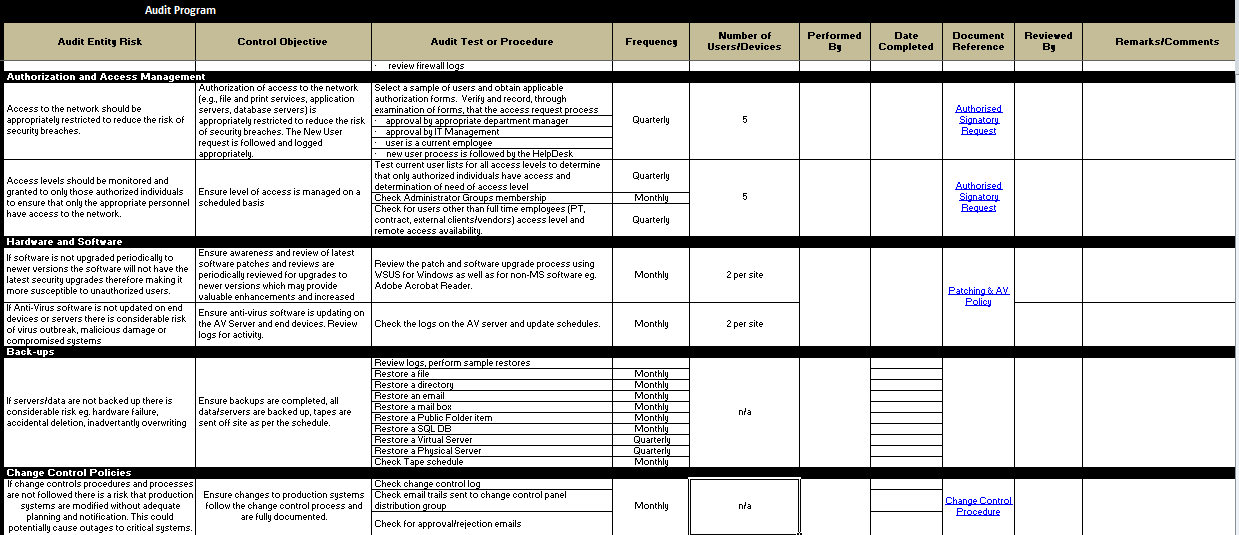 (Original of this spreadsheet can be located on SharePoint.)Version number :1.3Consultation GroupsDigital Management Team, Information Governance Steering GroupApproved by (Sponsor Group)Information Governance Steering GroupRatified by:Quality CommitteeDate ratified:3rd May 2023Name of originator/author:Chief Information Security OfficerExecutive Director lead :Chief ExecutiveImplementation Date :April 2023Last Review DateApril 2023Next Review date:April 2026ServicesApplicableTrust widexMental Health and LDCommunity Health ServicesVersionDateAuthorStatusComment1.007/01/2013Daniel WoodruffeFinalRevisions1.122/03/2016Asim MirFinalRevisions1.223/09/2019Usman MalikFinalRevisions1.318/04/2023Chief Information Security OfficerFinalRevisions